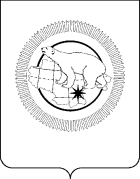 П Р И К А ЗВ целях уточнения отдельного положения нормативного правового акта,ПРИКАЗЫВАЮ:1. Внести в Приложение к Приказу Департамента социальной политики Чукотского автономного округа от 29 июня 2022 года № 597 «О порядке реализации Постановления Губернатора Чукотского автономного округа от 15 июня 2022 года № 208 «О дополнительных мерах социальной поддержки военнослужащих, лиц, проходящих службу в войсках национальной гвардии Российской Федерации, сотрудников органов внутренних дел Российской Федерации, лиц, принимавших на добровольной основе участие в боевых действиях, волонтёров и членов их семей» следующие изменения:1) в разделе 2 «Порядок оказания единовременной материальной помощи военнослужащим, сотрудникам Росгвардии, сотрудникам органов внутренних дел, добровольцам, волонтёрам и членам их семей»:в пункте 2.3:подпункт 1 изложить в следующей редакции:«1) в размере 3 000 000,0 (три миллиона) рублей – членам семей граждан погибших (умерших) при участии в специальной военной операции:военнослужащих, лиц, проходивших службу в войсках национальной гвардии Российской Федерации и имевших специальное звание полиции, сотрудников органов внутренних дел Российской Федерации, лиц, принимавших на добровольной основе участие в боевых действиях, волонтёров, место жительства которых находилось на территории Чукотского автономного округа на день гибели (смерти);граждан, призванных на военную службу в период частичной мобилизации в Вооруженные Силы Российской Федерации с территории Чукотского автономного округа;граждан, пребывающих в запасе, поступивших с 1 октября 2023 года на добровольной основе на военную службу в соединения и воинские части Вооружённых Сил Российской Федерации, с территории Чукотского автономного округа;»;дополнить подпунктом 5 следующего содержания:«5) в размере 50 000,0 (пятьдесят тысяч) рублей – удостоенным звания Героя России, награжденным орденами Российской Федерации за боевые заслуги во время участия в специальной военной операции на территориях Украины, Донецкой Народной Республики, Луганской Народной Республики, Запорожской, Херсонской областей, входящими в государственную наградную систему Российской Федерации, в соответствии с Указом Президента Российской Федерации от 7 сентября 2010 года № 1099 «О мерах по совершенствованию государственной наградной системы Российской Федерации»:военнослужащим, лицам, проходящим службу в войсках национальной гвардии Российской Федерации и имеющим специальное звание полиции, сотрудникам органов внутренних дел Российской Федерации, лицам, принимавшим на добровольной основе участие в боевых действиях, волонтёрам, принимающим участие в специальной военной операции на территориях Донецкой Народной Республики, Луганской Народной Республики и Украины, место жительства которых находится на территории Чукотского автономного округа;гражданам, призванным на военную службу в период частичной мобилизации в Вооруженные Силы Российской Федерации с территории Чукотского автономного округа;гражданам, пребывающим в запасе, поступившим с 1 октября 2023 года на добровольной основе на военную службу в соединения и воинские части Вооружённых Сил Российской Федерации, из военных комиссариатов Чукотского автономного округа.»;в пункте 2.8 цифры «1-5» заменить цифрами «1-6»;в пункте 2.10 после цифр «2.1, 2.2» дополнить цифрами «, 2.3»2) в разделе 3 «Порядок назначения и осуществления единовременной материальной помощи»:в пункте 3.1 после цифр «2.1, 2.2» дополнить цифрами «, 2.3»пункт 3.3 дополнить подпунктом 6 следующего содержания:«6) В случае, установленном подпунктом 5 пункта 2.3 настоящего Порядка:заявление – по форме согласно приложению 6 к настоящему Порядку;копия документа, удостоверяющего личность;информация о реквизитах счета заявителя для зачисления денежных средств на банковский счет участника национальной платежной системы;документ, подтверждающий присвоение звания Героя России, награждение орденами Российской Федерации за боевые заслуги во время участия в специальной военной операции на территориях Украины, Донецкой Народной Республики, Луганской Народной Республики, Запорожской, Херсонской областей, входящими в государственную наградную систему Российской Федерации, в соответствии с Указом Президента Российской Федерации от 7 сентября 2010 года № 1099 «О мерах по совершенствованию государственной наградной системы Российской Федерации».Документами, подтверждающими присвоение звания «Героя России» или награждение орденами Российской Федерации за боевые заслуги во время участия в специальной военной операции, являются удостоверения к ним либо надлежаще оформленные и заверенные выписки их нормативных документов, содержащих указание на орган, осуществивший награждение, дату и номер акта о награждении.Граждане, зарегистрированные по месту жительства на территории Чукотского автономного округа, принимающие участие в специальной военной операции на территориях Украины, Донецкой Народной Республики и Луганской Народной Республики, поступившие на военную службу не с территории Чукотского автономного округа (военных комиссариатов Чукотского автономного округа), подтверждают факт участия в специальной военной операции самостоятельно.»;3) дополнить приложением 6 согласно приложению к настоящему приказу.2. Распространить действие настоящего приказа на правоотношения возникшие с 1 декабря 2023 года.2. Контроль за исполнением настоящего приказа оставляю за собой.Врио начальника Департамента                                                          Л.Н. БрянцеваПриложение 6 к Порядку реализации Постановления Губернатора Чукотского автономного округа от 15 июня 2022 года № 208 «О дополнительных мерах социальной поддержки военнослужащих, лиц, проходящих службу в войсках национальной гвардии Российской Федерации сотрудников органов внутренних дел Российской Федерации, лиц, принимавших на добровольной основе участие в боевых действиях, волонтёров и членов их семей»В _____________________________________________________________________________________________________________(наименование учреждения)от _____________________________________________________________________________________________________________(фамилия, имя, отчество)Заявление об оказании единовременной материальной помощиЯ, _________________________________________________________________,(фамилия, имя, отчество (последнее - при наличии) заявителя полностью)дата рождения ______________________________________________________проживающий(ая) по адресу ________________________________________________________________________________________________________________(индекс, адрес регистрации по месту жительства)контактный телефон: _______________, документ, удостоверяющий личность:________ серия __________ номер _______________, выдан _________________________________________________________________________________(наименование органа, выдавшего документ, дата выдачи) проживающий (ая) по адресу________________________________________________________________________________________________________________________________________(индекс, фактический адрес проживания)Прошу назначить единовременную материальную помощь в связи: с присвоением звания Героя России __________________________________________________________________________(дата присвоения, Указа Президента, № награды) с награждением орденом Российской Федерации __________________________________________________________________________(дата присвоения, Указа Президента, № награды)за боевые заслуги во время участия в специальной военной операции на территориях Украины, Донецкой Народной Республики, Луганской Народной Республики, Запорожской, Херсонской областей, входящими в государственную наградную систему Российской Федерации, в соответствии с Указом Президента Российской Федерации от 7 сентября 2010 года № 1099 «О мерах по совершенствованию государственной наградной системы Российской Федерации»: в соответствии с подпунктом 5 пункта 2.3 Порядка реализации Постановления Губернатора Чукотского автономного округа от 15 июня 2022 года № 208 
«О дополнительных мерах социальной поддержки военнослужащих, лиц, проходящих службу в войсках национальной гвардии Российской Федерации, сотрудников органов внутренних дел Российской Федерации, лиц, принимавших на добровольной основе участие в боевых действиях, волонтёров и членов их семей».Для назначения единовременной материальной помощи представляю следующие документы:Выплату единовременной материальной помощи прошу произвести через______________________________________________________________________________________________________________________________________________(указывается номер счета, наименование кредитной организации и ее реквизиты)"____" ________ 20 ___ г. _____________________________________(подпись заявителя)Согласие на обработку персональных данныхЯ, __________________________________________________________________(фамилия, имя, отчество заявителя/законного представителя недееспособного лица, представителя по доверенности)                          №                                                выдан _______________________________________________________________(вид документа, удостоверяющего личность, серия и номер, кем и когда)проживающий(ая) по адресу: ______________________________________________________________________________________________________________настоящим даю своё согласие на обработку и использование в Департаменте социальной политики Чукотского автономного округа расположенном по адресу: Чукотский автономный округ ___________________________________________, моих персональных данных, персональных данных недееспособного лица (нужное подчеркнуть), содержащихся в настоящем заявлении, представленных мной документах к нему, а также документах, полученных в порядке межведомственного информационного взаимодействия в соответствии с пунктами 3.3 - 3.5 Порядка реализации Постановления Губернатора Чукотского автономного от 15 июня 2022 года № 208 «О дополнительных мерах социальной поддержки военнослужащих, лиц, проходящих службу в войсках национальной гвардии Российской Федерации, сотрудников органов внутренних дел Российской Федерации, лиц, принимавших на добровольной основе участие в боевых действиях, волонтёров и членов их семей».Согласие даётся мной для назначения и получения единовременной материальной помощи.Настоящее согласие предоставляется на осуществление действий в отношении моих персональных данных, персональных данных недееспособного лица (нужное подчеркнуть), которые необходимы для достижения указанной цели, включая (без ограничения) сбор, систематизацию, накопление, хранение, уточнение (обновление, изменение), использование, распространение (в том числе передачу), обезличивание, блокирование, уничтожение, трансграничную передачу персональных данных, а также осуществление любых иных действий с моими персональными данными, персональными данными недееспособного лица (нужное подчеркнуть).Я ознакомлен (а) с тем, что:согласие на обработку персональных данных действует с даты подписания настоящего согласия до отзыва его моим письменным заявлением или до достижения цели обработки персональных данных;в случае отзыва согласия на обработку персональных данных, Департамент социальной политики Чукотского автономного округа вправе продолжить обработку персональных данных без согласия при наличии оснований, указанных в пунктах 2 - 11 части 1 статьи 6, части 2 статьи 10 и части 2 статьи 11 Федерального закона Российской Федерации от 27 июля 2006 года № 152-ФЗ «О персональных данных»;персональные данные, предоставляемые в отношении третьих лиц, будут обрабатываться только в целях осуществления и выполнения, возложенных законодательством Российской Федерации на Департамент социальной политики Чукотского автономного округа функций, полномочий и обязанностей____________________________________________________________________(фамилия, имя, отчество, подпись лица, давшего согласие, дата подачи заявления).Разъяснения субъекту персональных данных юридических последствий отказа в предоставлении своих персональных данныхЯ, _________________________________________________________________,(фамилия, имя, отчество (при наличии))ознакомлен (а) с тем, что в соответствии Порядком оказания единовременной материальной помощи военнослужащим, лицам, проходящим службу в войсках национальной гвардии Российской Федерации и имеющим специальное звание полиции, проживающих на территории Чукотского автономного округа, сотрудников органов внутренних дел Российской Федерации, лиц, принимавших на добровольной основе участие в боевых действиях, волонтёров и членам их семей, утвержденного Постановлением Губернатора Чукотского автономного округа от 15 июня 2022 года № 208, определён перечень персональных данных, которые субъект персональных данных обязан представить уполномоченным лицам Департамента социальной политики Чукотского автономного округа в связи с назначением единовременной материальной помощи.Мне разъяснены юридические последствия отказа предоставить свои персональные данные и персональные данные недееспособного лица (подписать согласие на обработку персональных данных) уполномоченным лицам Департамента социальной политики Чукотского автономного округа.____________________________________________________________________(дата, подпись).РаспискаОт __________________________________________________________________________(фамилия, имя, отчество специалиста, принявшего документы)Документы, указанные в заявлении, соответствуют представленным документам.Заявление и документы гражданина (ки) _________________________________:(фамилия, имя, отчество)1. __________________________________________________________________2. __________________________________________________________________3.___________________________________________________________________приняты, проверены и зарегистрированы под номером ______________________Общее количество листов _______________Номер контактного телефона специалиста _____________________________Дата приёма заявления «___» ________ 20 ___ г.____________________________________________________________________(подпись специалиста) (Ф.И.О. специалиста).ДЕПАРТАМЕНТ  СОЦИАЛЬНОЙ  ПОЛИТИКИ  ЧУКОТСКОГО  АВТОНОМНОГО  ОКРУГАот 18 декабря 2023 года №1484г. АнадырьО внесении изменений в Приложение к Приказу Департамента социальной политики Чукотского автономного округа от 29 июня 2022 года № 597№ п/пНаименование документовКоличество экземпляров1.2.3....